Đề ôn luyện toán 2 - Đề số 24A. YÊU CẦUCủng cố và phát triển kiến thức, kĩ năng về:Bảng chia 4Một phần tưBảng chia 5B.ĐỀ LUYỆN TẬPĐỀ BÀI:1. Nối theo mẫu: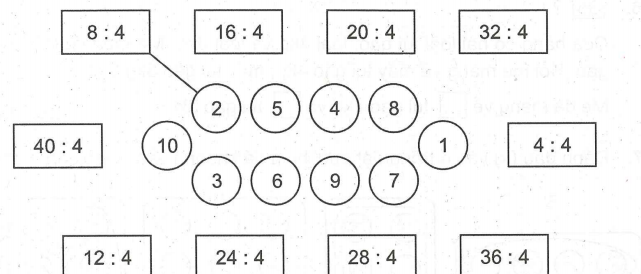 2. Số?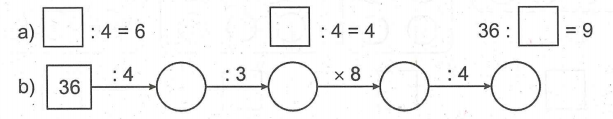 3. Nối hai thương bằng nhau: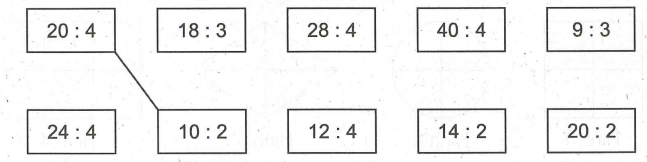 4. Khoanh vào các thương vừa lớn hơn 5 vừa bé hơn 10 :40 : 4 ;        24 :  4          ;           20 :  4          ;           21 : 3 ;        36 :  4            ;           10 : 25. Có 4 chục cái bánh xếp đều vào các hộp, mỗi hộp có 4 cái.Hỏi xếp được bao nhiêu hộp như thế?Bài giải:.................................................................................................................................................................................................................................................................................6. Số?Cửa hàng có hai loại túi gạo, loại 4kg và loại 3kg. Mẹ mua về tất cả 15kg gạo. Hỏi : Mẹ mang về mấy túi gạo 4kg, mấy túi gạo 3kg ?Trả lời :  Mẹ đã mang về Q túi gạo 4kg và Q túi gạo 3kg.7. Đánh dấu x vào ô trống dặt dưới hình đã khoanh vào 1/4 chấm tròn: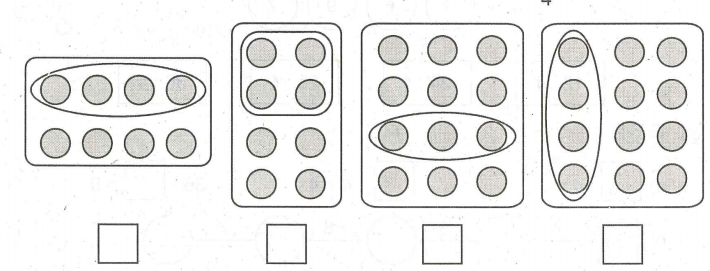 8. Khoanh vào chữ đặt trước câu trả lời đúng;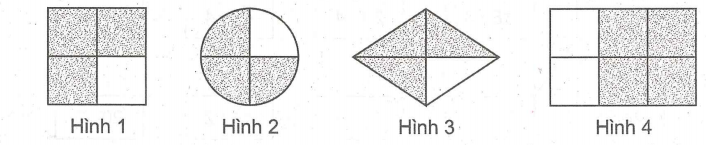 Không tô màu 1/3  hình :A.Hình 1                 B.Hình 2                C.Hình 3                    D.Hình 49. Nối theo mẫu: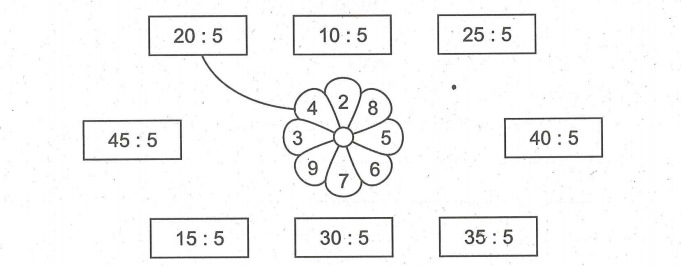 10 . Viết số thích hợp vào ô trống: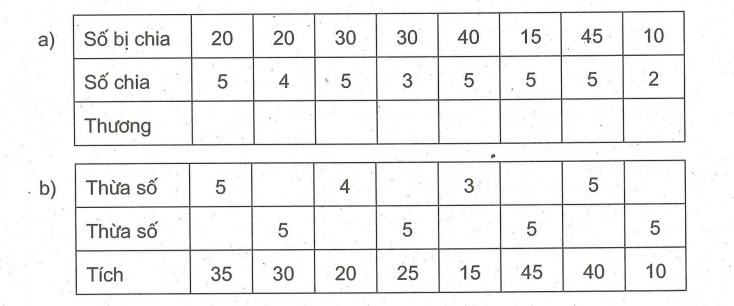 11, Tìm x:a) X x 5 = 30                      b) 5 x X =45                        c) X x 5 = 5 x 8....................                        ....................                        ............................................                        ....................                        ........................12. Có 6 can (loại 5l ) đựng đầy nước mắm. Người ta đổ nước mắm từ 6 can đó sang cáccan loại 3l cho đầy . Hỏi:a) Có tất cả bao nhiêu lít nước mắm?b) Đổ nước mắm đầy được bao nhiêu can 3 lít?Bài giải:.......................................................................................................................................................................................................................................................................................................................................................................................................................................................................ĐÁP ÁN:6.Hướng dẫn : Bằng cách thử chọn :Nếu có 1 túi gạo 4kg thì còn 11kg (15-4 - 11), không đựng     được vừađủ vào các túi gạo 3kg (không được).Nếu có 2 túi gạo 4kg thì còn 7kg (15-8 = 7), không đựng được vừa đủvào các túi gạo 3kg (không được).Nếu có 3 túi gạo 4kg thì còn 3kg (15 - 12 = 3), đựng được vừa đủ vào một túi gạo 3kg (được).Không thể có 4 túi gạo 4kg (16 > 15).Vậy mẹ đem về 3 túi gạo 4kg và 1 túi gạo 3kg